L9. Diviser par un nombre à un chiffreCORRECTION Exercice 3 : Problème656 colis sont répartis dans trois camions pour être envoyés.Chaque camion va transporter: environ 20 colis ? 200 colis ? 2 000 colis ?Correction656: 3Chaque camion va transporter environ 200 colis.Poser la division Exercice 4 : Vérifie les divisions et repose celle(s) qui comporte (nt) des erreurs.Correction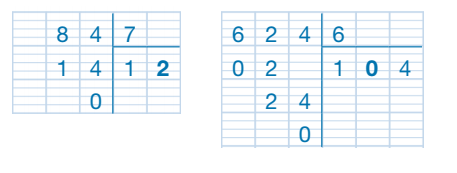 Conjugaison : L19 Le passé simple des verbes en -er comme chanter et en -er  comme finir  à la 3ème personne du singulier et du pluriel Exercice 5 : Recopie en complétant  les phrases par un verbe en -er ou en -ir au passé simple, comme dans l'exemple.Ex : Il lisait tranquillement lorsque la porte claqua.Remarque : Le passé simple s'emploie pour exprimer une action soudaine, inattendue.a. Je marchais depuis une heure lorsque des randonneurs ... .b. Nous terminions de diner quand on ... .c. Sarah dormait paisiblement lorsque ses amis ... .d. Tu traversais la route quand un chien ... .e. Les élèves entraient dans la classe lorsque la sonnerie ... .Correction Remarque : Cet exercice permet aux élèves de réfléchir sur l’utilisation des deux temps du passé dans une même phrase : on utilise l’imparfait pour faire une description ou parler d’une action qui dure, et le passé simple pour exprimer une action courte, soudaine.À titre d’exemple :a. Je marchais depuis une heure lorsque des randonneurs me croisèrent.b. Nous terminions de diner quand on sonna à la porte.c. Sarah dormait paisiblement lorsque ses amis arrivèrent. d. Tu traversais la route quand un chien surgit devant toi. e. Les élèves entraient dans la classe lorsque la sonnerie retentit. Exercice 6 : Recopie le texte en utilisant les sujets entre parenthèses. N'oublie pas d'accorder les verbes.Ce jour-là, ma tante (mes tantes) décida de s'occuper du jardin. Elle (Elles) finit rapidement son petit déjeuner, se munit de gants et quitta la cuisine. Lorsqu'elle (elles) arriva dans le potager, un oiseau (des oiseaux) s'envola et se posa dans le cerisier.  Ma tante (Mes tantes) commença à cueillir les haricots.Correction Ce jour-là, mes tantes décidèrent de s’occuper du jardin. Elles finirent rapidement leur petit déjeuner, se munirent de gants et quittèrent la cuisine. Lorsqu’elles arrivèrent dans le potager, des oiseaux s’envolèrent et se posèrent dans le cerisier. Mes tantes commencèrent à cueillir les haricots.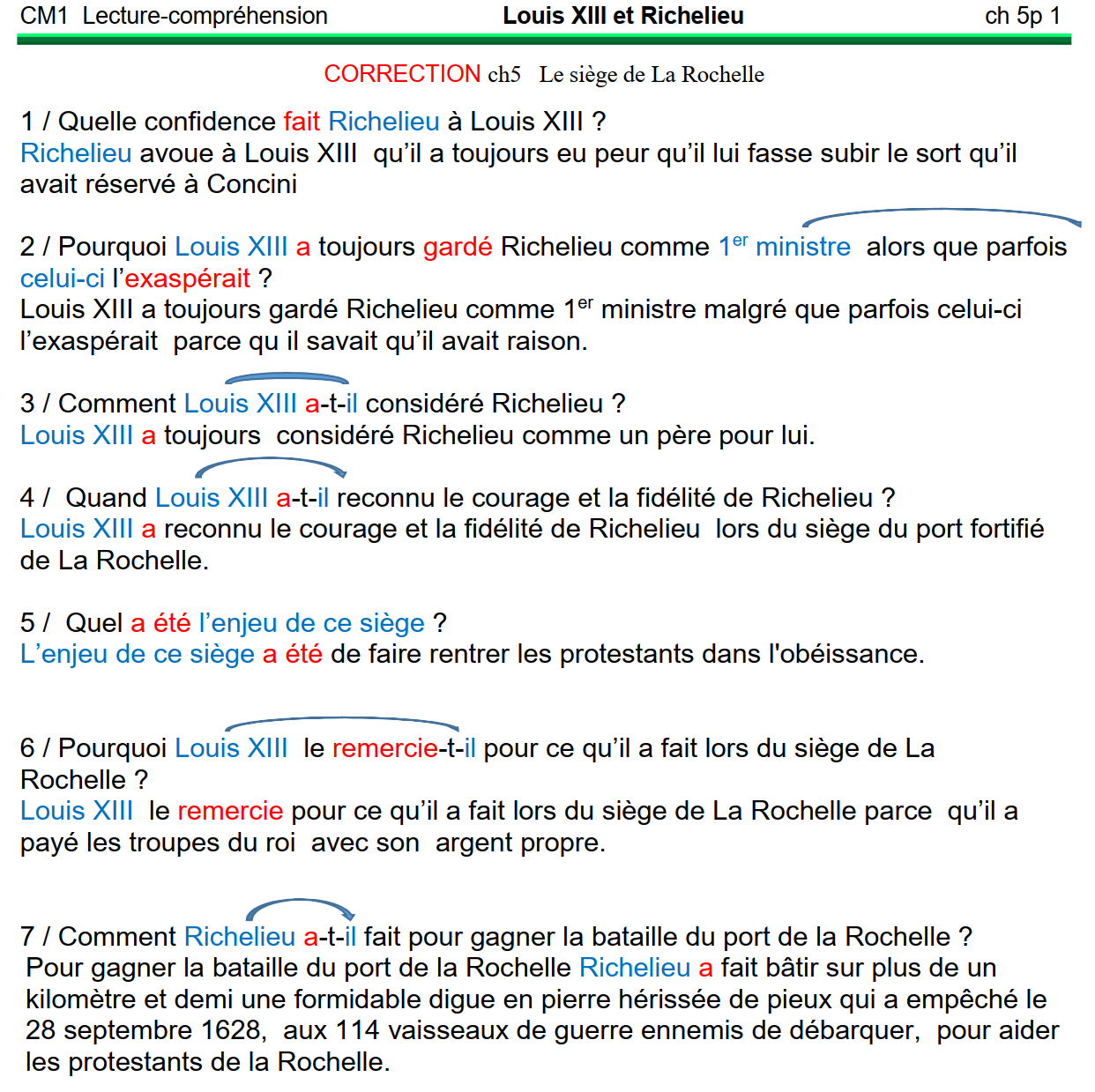 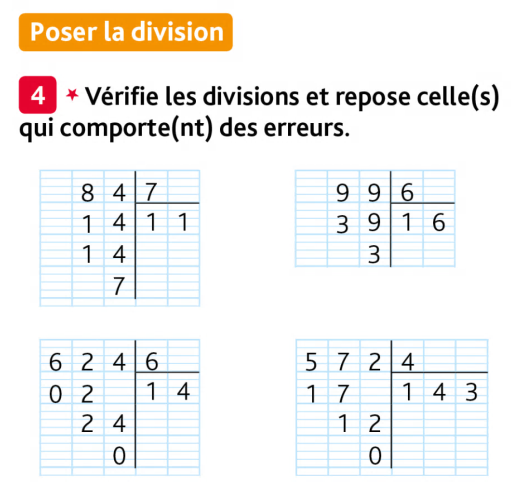  Exercice 5 : ProblèmeCombiens de cartons de 6 bouteilles peut-on remplir avec 94 bouteilles ? Restera-t-il des bouteilles ? Exercice 6 : ProblèmeCombien de bouquets de 7 roses peut-on faire avec 86 roses ? restera-t-il des roses ?Correction94: 6? quotient = 15 reste = 4On peut remplir 15 cartons de 6 bouteilles avec 94 bouteilles et il restera 4 bouteilles.Correction86: 7? quotient = 12 reste = 2On peut faire 12 bouquets de 7 roses avec 86 roses et il restera 2 roses.